Remote Podcast Recording OptionsOption #1: Record via ZoomSelect Zoom settings—AudioChange Suppress Background Noise from “Auto” to “Low”Check “Show in-meeting option to turn on original sound”Check “High fidelity music mode”Check “Echo cancellation”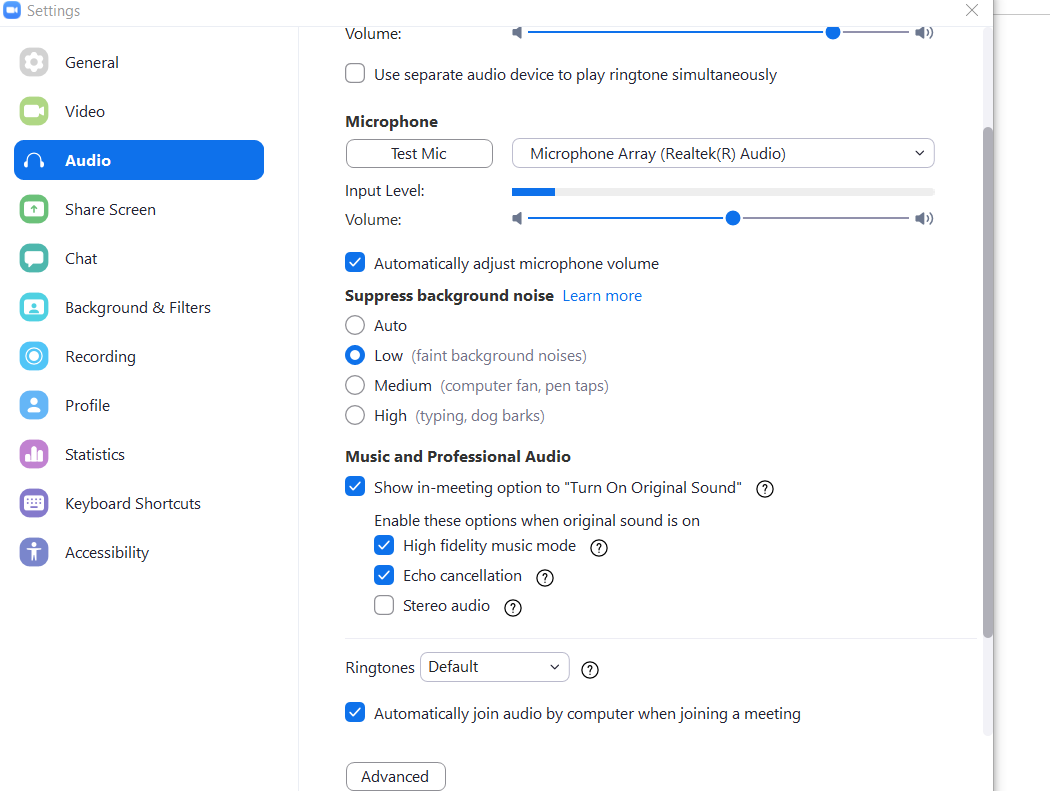 Under Zoom Settings—RecordingCheck “Record separate audio file for each participant”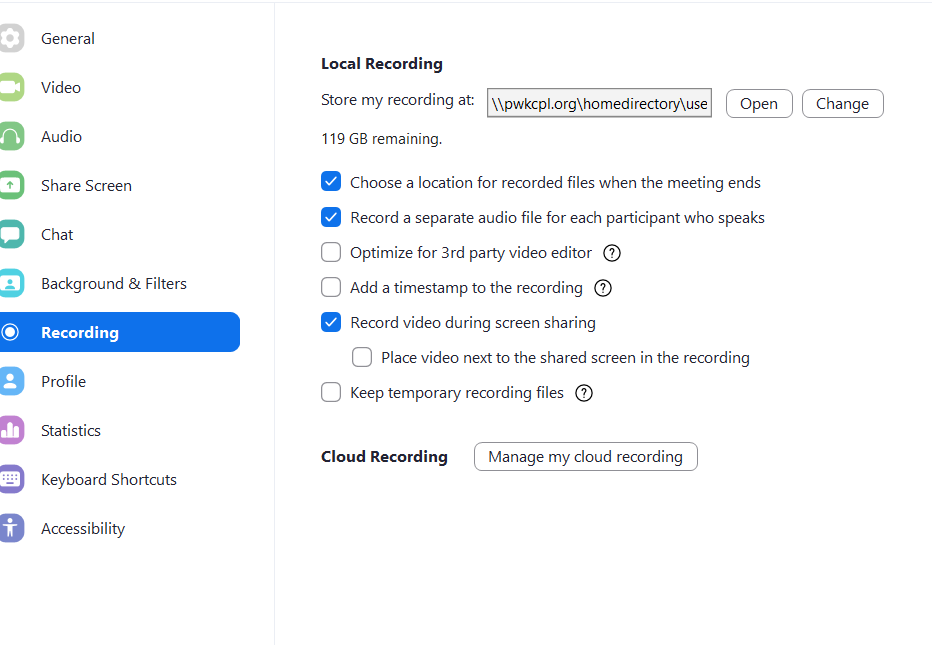 Then, simply record the discussion using Zoom just like you would any other meetingOption #2: Record offline to AudacityUsing this option, you can use Zoom to watch and listen to other participants, but each person records their own voice directly into their computer with the Audacity software. Then the recordings are stitched together after the fact.Zoom settings:Make sure that you have selected your headset or onboard microphone as the audio input *not* your regular microphoneYou will need to use headphones to hear the other person, be sure this is also selected in your Zoom audio settings.Record the meeting on Zoom. Even though you are recording with higher quality to Audacity, it will be very helpful to have a backup if something goes wrong!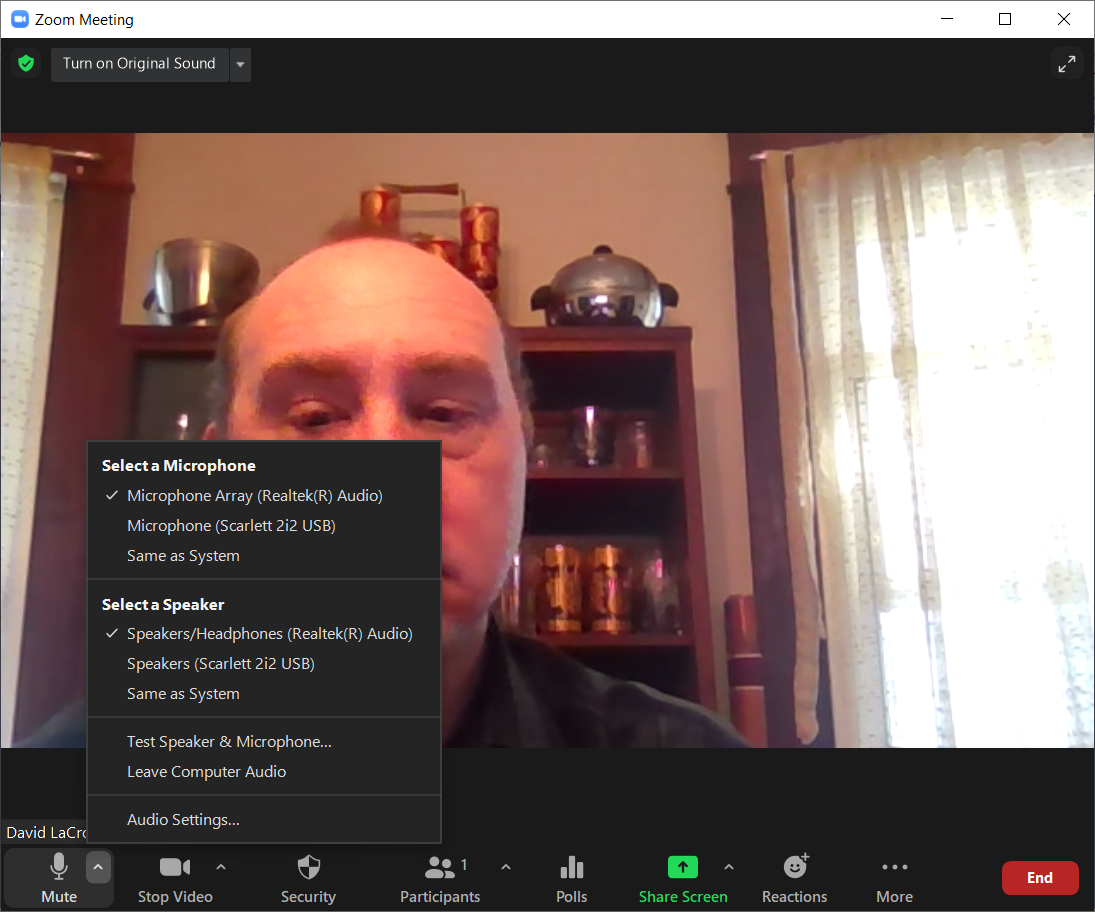 Audacity Settings:Open Audacity. It should be installed on your computer already.Select the input for your Audio Interface or MicrophoneChange the default setting from Stereo to MonoSelect your headphones as your speakersClick next to the upper microphone to start monitoring audio and test your mic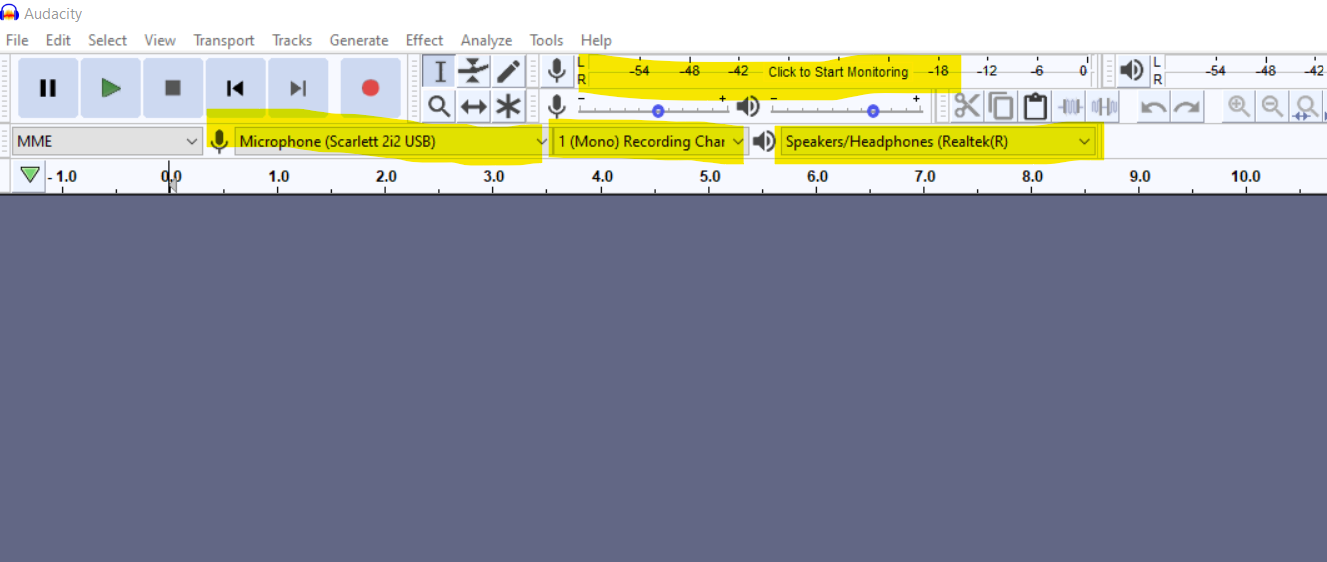 Click the Record button (red dot) when you are ready to start
Best Practices for RecordingAll participants should use headphones to avoid sound bleed and echoUse a windscreen on your mic if you have oneStay close to the microphone when you’re speakingPreferred microphone setup from best to worst:XLR microphone with audio interfaceUSB microphoneOnboard micHeadset / Bluetooth device